Lathund för tryck av cd och dvdOBS! Gällande markeringar av sekretess och säkerhetsskyddsklass följ anvisningar på: http://logistikportalen.fmv.se/tjansterprodukter/materielpublikationer/Sidor/Sekretessmärkning.aspxCD och DVD för öppen publikationObservera! Inga etiketter får klistras på en CD/DVD-skiva.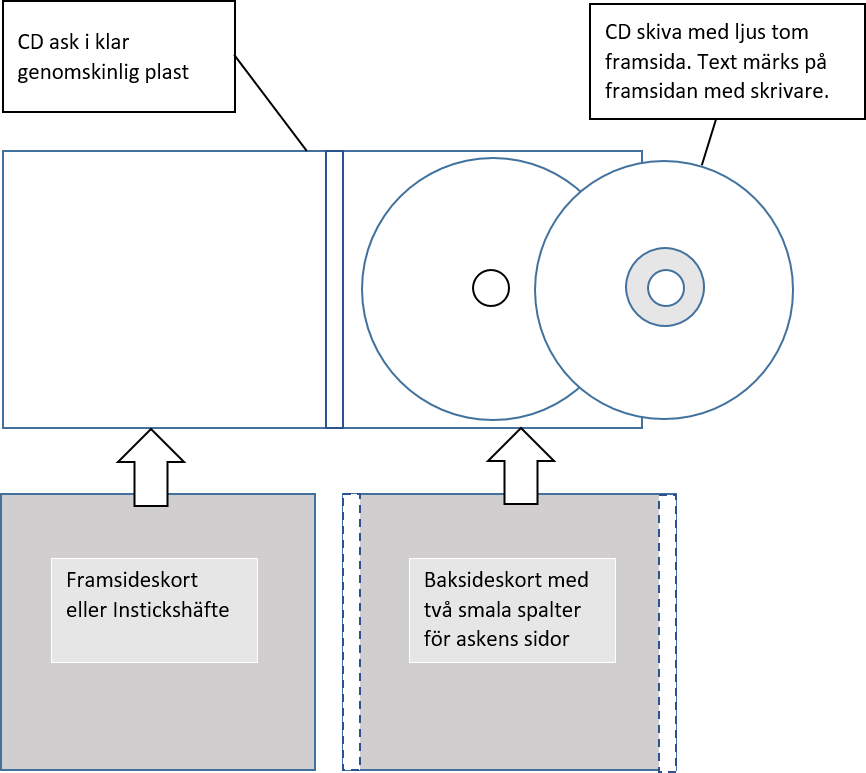 Utformning cd och dvd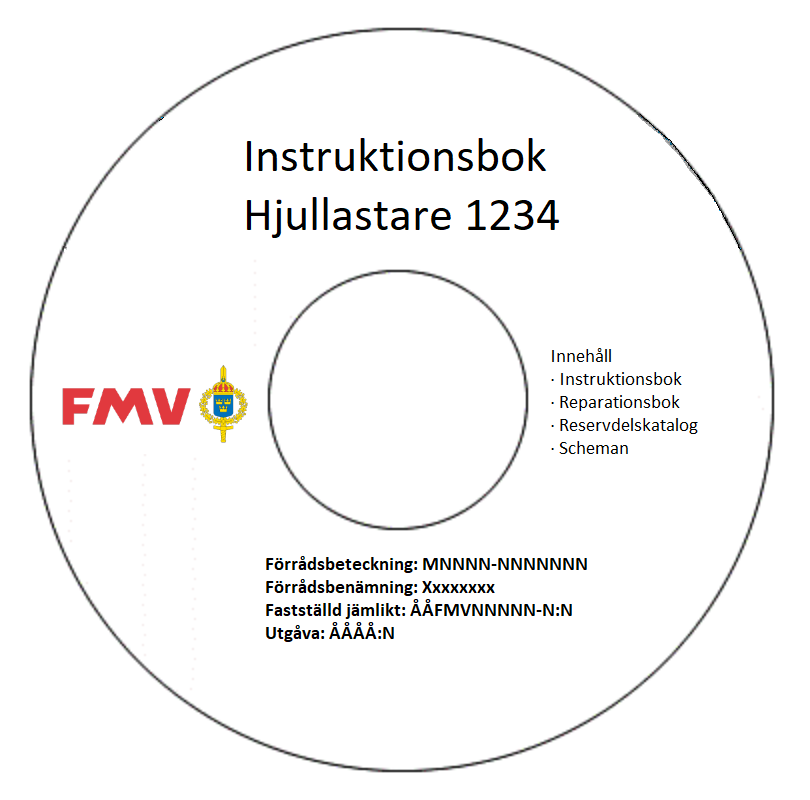 Framsideskort utan vinjettbild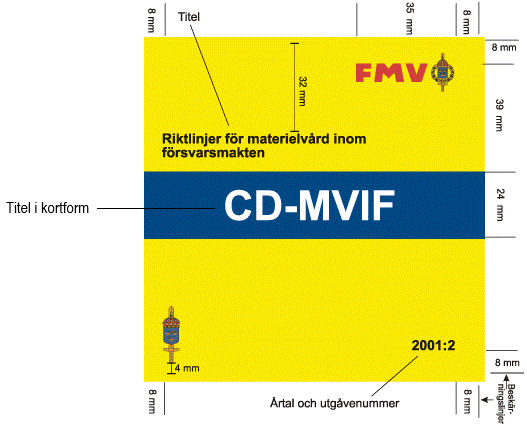 Framsideskort med vinjettbild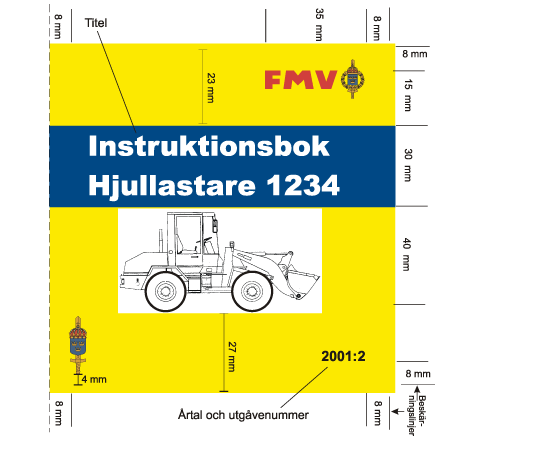 Baksideskort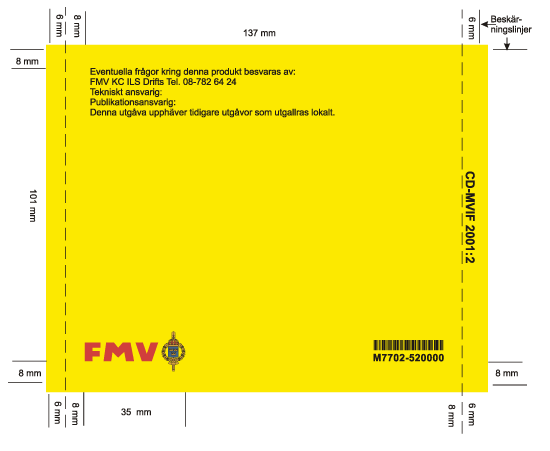 Helomslag för cd och dvdOm cd/dvd asken inte är delbar så ska ett helt omslag med dubbelsidigt tryck göras. Framsides- och baksidesbild ska utformas på samma sätt som beskrivits tidigare i det här dokumentet.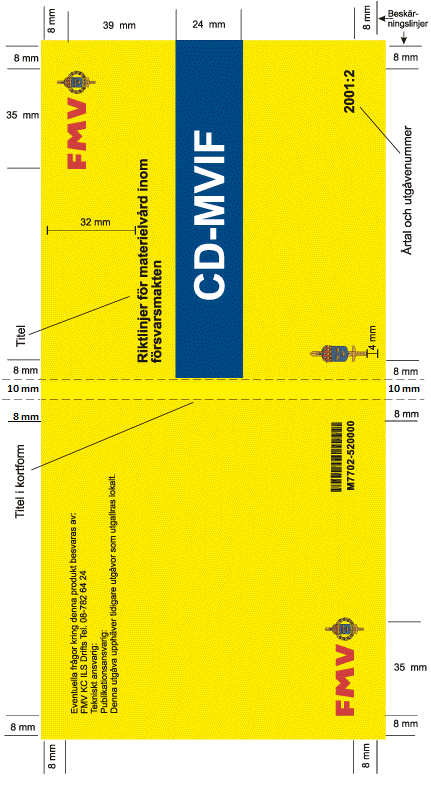 CD och DVD för hemlig publikationOBS! Inga etiketter får klistras på en CD/DVD-skiva.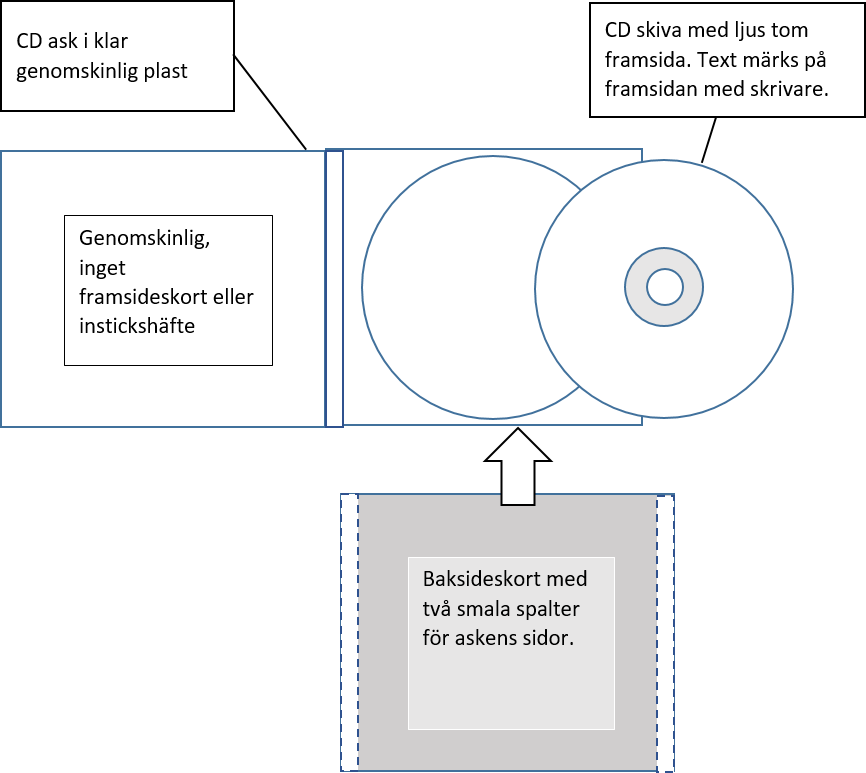 Utformning hemlig cd och dvd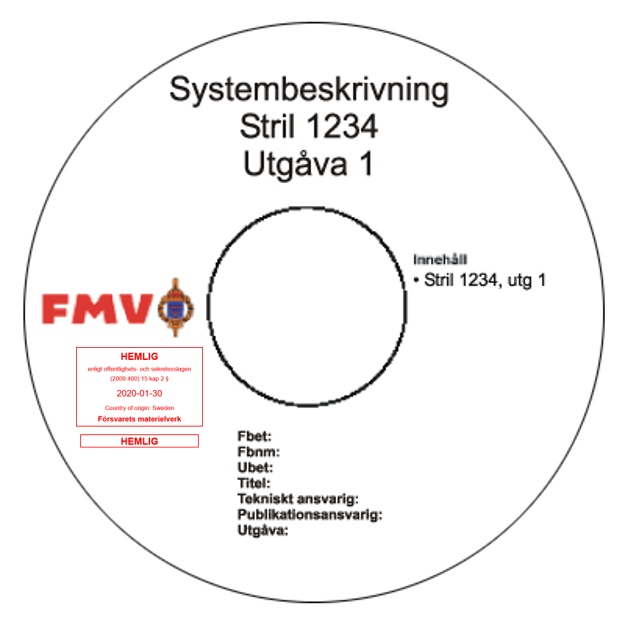 Hemlig cd och dvd ska sekretessmärkas.Följande ska finnas:Informationssäkerhetsklass och juridisk hänvisningFastställelsedatumUrsprungslandMyndighetsbenämningMärkning på sidaSe även Sekretessmärkning.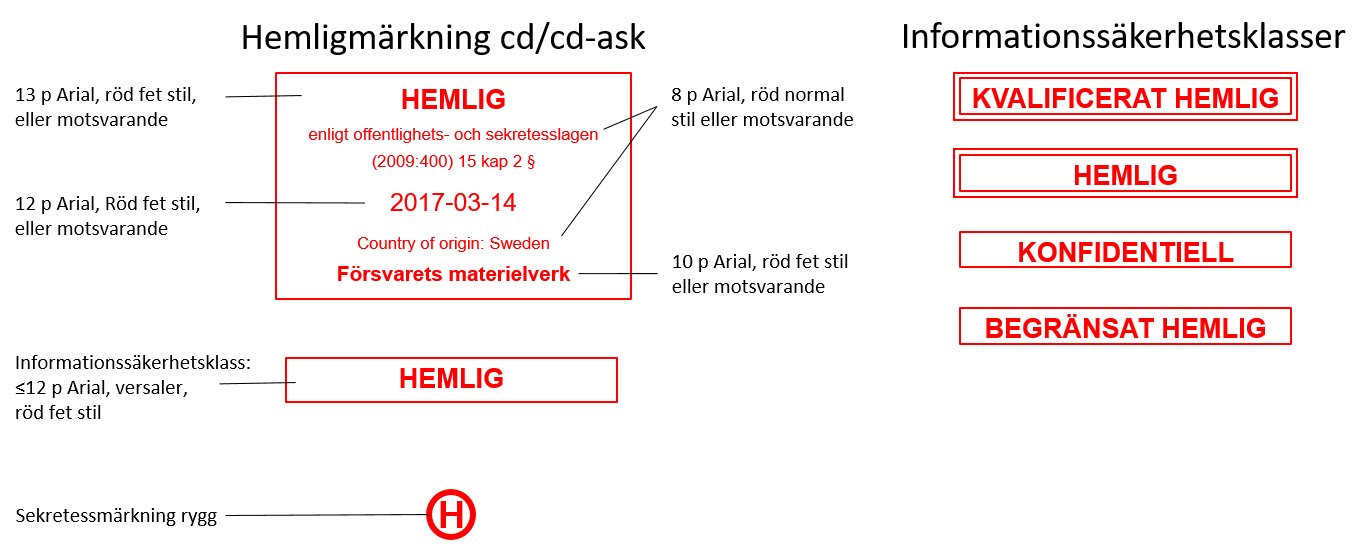 Baksideskort och sidor för hemlig cd och dvd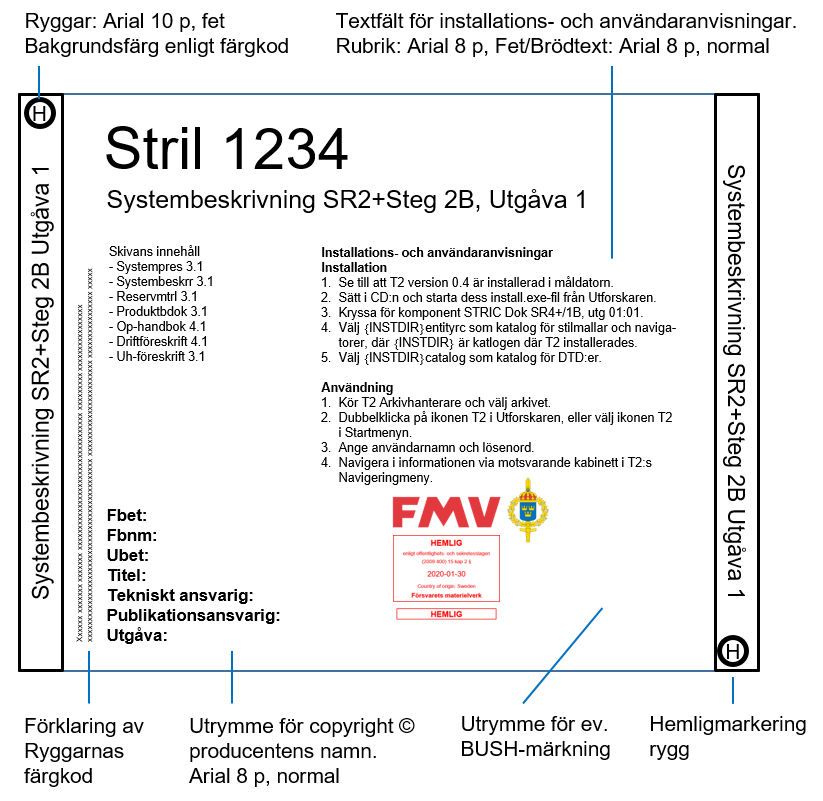 Katalogstruktur på cd och dvdSkivan bör ha en uttänkt katalogstruktur som är lätt att söka och navigera i, som till exempel:DokumentMenysystemreadmeSTART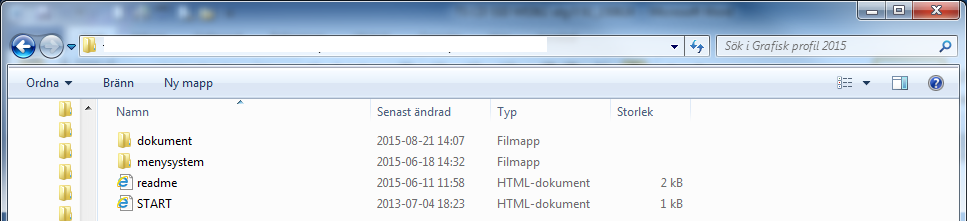 DokumentI mappen ”dokument” finns samtliga publikationer. De ska vara benämnda med förrådsbeteckning och förrådsbenämning enligt GoF som filnamn.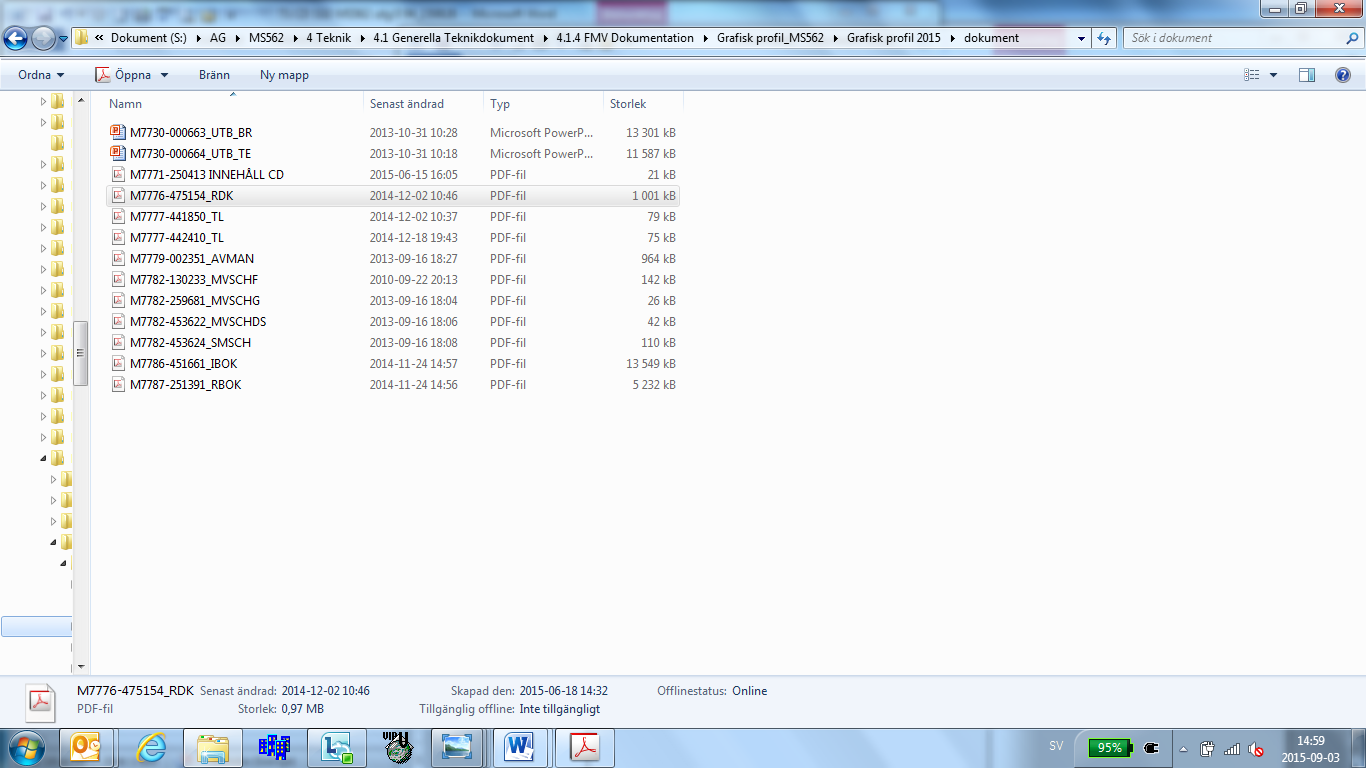 Readme textHTML-filen ”readme” innehåller standardtexter med information till användaren.
Exempel på standardtexter:UtgåvaÄndringsanledning: Xxxxxxxx
De dokument som ingår på denna CD/DVD med sammanställd dokumentation är de utgåvor som var gällande vid tiden för utgivning. En ny utgåva av en ingående publikation medför inte med automatik att en ny CD/DVD distribueras, därför är det viktigt att kontrollera att det inte finns senare utgåvor av respektive publikation.Alternativa texter för Ändringsanledning: ”Första utgåvan”, eller ”Ny utgåva, Ersätter utgåva 20XX” plus eventuellt text som talar om större förändringar i innehållet sedan förra utgåvan.AnvändarhandledningDenna CD/DVD med sammanställd dokumentation består av ett antal länkar till en samling PDF-dokument (publikationer). 
Hela applikationen fungerar enligt peka och klicka-principen (där markören ändras till en pil/hand över klickbara länkar).InstallationFör att öppna den ingående dokumentationen behöver ni ha Adobe Acrobat installerat. Har ni redan Acrobat behöver ni inte installera någon ytterligare programvara.Det går bra att kopiera in hela CD/DVD:n till hårddisk - undvik dock tecknen å, ä, ö och mellanslag i sökvägen då detta ibland kan ställa till bekymmer vid filöppnande.Start filEn HTML-fil för att starta webbläsaren och visa en startsida.Samtliga ingående publikationer och övriga dokument ska finnas med i listan på startsidan. Vid behov får rullningslist läggas till för CD med många filer.Varje publikation som är uppräknad i listan ska vara en aktiv länk till respektive fil med publikationen.Skapa streckkodFör att skapa streckkod:Ladda ner typsnittet "3 of 9 Barcode".Skriv förrådsbeteckningen: *pMNNNNNNNNNN*Förrådsbeteckningen M7776-272001 ska skrivas som *pM7776272001* med typsnittet ”3 of 9 Barcode”.Förrådsbeteckningen ska även stå i klartext under streckkoden, se bild nedan.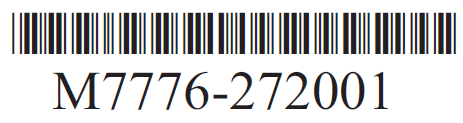 VadStorlekPlaceringFMVs logotyp och heraldiska vapenLängd 35 mm8 mm från överkant
8 mm från högerkantTitelCalibri fet max 14 p32 mm från överkant8 mm från vänsterkantVersionBetecknas med löpnummerinte bokstavsekvens/datumCalibri fet max 14 p8 mm från underkant8 mm från högerkantFM vapenAnpassad4 mm från underkant8 mm från vänsterkantVadStorlekPlaceringFMVs logotyp och heraldiska vapenLängd 35 mm,8 mm från överkant
8 mm från högerkantTitelFår omslutas av en ruta med anskaffningsprojektets färgCalibri fet max 28 p23 mm från överkant, centrerad8 mm från vänsterkantVersionBetecknas med löpnummerinte bokstavsekvens/datumCalibri fet max 14 p8 mm från underkant8 mm från högerkantFM vapenAnpassad4 mm från underkant8 mm från vänsterkantVinjettbildAnpassad27 mm underkantVadStorlekPlaceringUtgivande myndighets logotyp och heraldiska vapenLängd 35 mm8 mm från underkant
8 mm från falsad vänsterkantFörrådsbeteckning (publikationens)Calibri fet max 10 p8 mm från underkant8 mm från högerkantStreckkod förrådsbeteckningSe avsnitt StreckkodOvanför förrådsbeteckningInformationstext som anger:Tekniskt ansvarig, namnPublikationsansvarig, namnInformationsansvarig kring sakinnehåll, tfnVersionshanteringCalibri min 8 p8 mm från överkant8 mm från vänsterkantPublikationens:KortformÅrtalVersionsnummerCalibri fet max 12 pCentrerad på vänster och höger sida, 6 mm bredBaksideskortSidorSkivans titelSkivans titelUtgåvaUtgåvaHemligmärkningHemligmärkningVid behov:Installations och användaranvisningarFörklaring av sidornas färgkodningBUSH-märkning eller lokal skrivelsebeteckningFärgkod enligt materielsystemBakgrundsfärg sidaRGB-kodInnehållRöd255, 0, 0SystemdokumentationBlå0, 0, 255Dokumentation till kart-, grund- och parameterdataGrön0, 128, 0KartdataGul255, 255, 0GrunddataBrun153, 51, 0ParameterdataVit255, 255, 255ProgramGrå192, 192, 192StriC/Strics Drifthandbok